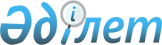 Қазақстан Республикасы Үкіметінің кейбір шешімдеріне өзгерістер енгізу туралы
					
			Күшін жойған
			
			
		
					Қазақстан Республикасы Үкіметінің 2013 жылғы 10 шілдедегі № 706 қаулысы. Күші жойылды - Қазақстан Республикасы Үкіметінің 2018 жылғы 17 шілдедегі № 437 қаулысымен.
      Ескерту. Күші жойылды – ҚР Үкіметінің 17.07.2018 № 437 (алғашқы ресми жарияланған күнінен бастап қолданысқа енгізіледі) қаулысымен.
      Қазақстан Республикасының Үкіметі ҚАУЛЫ ЕТЕДІ:
      1. Қоса беріліп отырған Қазақстан Республикасы Үкіметінің кейбір шешімдеріне енгізілетін өзгерістер бекітілсін.
      2. Осы қаулы алғашқы ресми жарияланғанынан кейін күнтізбелік он күн өткен соң қолданысқа енгізіледі. Қазақстан Республикасы Үкіметінің кейбір шешімдеріне
енгізілетін өзгерістер
      1. Күші жойылды - ҚР Үкіметінің 16.07.2014 № 793 қаулысымен (12.07.2014 бастап қолданысқа енгізіледі).
      2. Күші жойылды - ҚР Үкіметінің 28.08.2015 № 675 қаулысымен (алғашқы ресми жарияланған күнінен кейін күнтізбелік он күн өткен соң қолданысқа енгізіледі).
      3. "Жер қойнауын пайдалану құқығын беру қағидасын бекiту туралы" Қазақстан Республикасы Үкiметiнiң 2010 жылғы 30 желтоқсандағы № 1456 қаулысында (Қазақстан Республикасының ПҮАЖ-ы, 2011 ж., № 9, 116-құжат):
      көрсетілген қаулымен бекітілген Жер қойнауын пайдалану құқығын беру қағидасында:
      67-тармақтың 1) тармақшасы мынадай редакцияда жазылсын:
      "1) заңды тұлғалар үшiн – заңды тұлға ретiнде мемлекеттiк тiркеу туралы куәліктің* немесе анықтаманың көшiрмесi;
      Ескертпе: * "Қазақстан Республикасының кейбір заңнамалық актілеріне заңды тұлғаларды мемлекеттік тіркеу және филиалдар мен өкілдіктерді есептік тіркеу мәселелері бойынша өзгерістер мен толықтырулар енгізу туралы" 2012 жылғы 24 желтоқсандағы Қазақстан Республикасының Заңы қолданысқа енгізілгенге дейін берілген заңды тұлғаны (филиалды, өкілдікті) мемлекеттік (есептік) тіркеу (қайта тіркеу) туралы куәлік заңды тұлғаның қызметі тоқтатылғанға дейін жарамды болып табылады;".
      4. Күші жойылды - ҚР Үкіметінің 04.05.2016 № 271 (алғашқы ресми жарияланған күнінен бастап қолданысқа енгізіледі) қаулысымен.
      5. Күші жойылды - ҚР Үкіметінің 2014.10.30 № 1154 (алғашқы ресми жарияланғанынан кейін күнтізбелік оң күн өткен соң қолданысқа енгізіледі) қаулысымен.
      6. Күші жойылды - ҚР Үкіметінің 05.03.2014 № 192 қаулысымен (алғашқы ресми жарияланған күнінен кейін күнтізбелік он күн өткен соң қолданысқа енгізіледі).
      7. Күші жойылды - ҚР Үкіметінің 26.02.2014 № 155 қаулысымен (алғашқы ресми жарияланғанынан кейін күнтізбелік он күн өткен соң қолданысқа енгізіледі).
      8. Күші жойылды - ҚР Үкіметінің 25.12.2015 № 1063 (алғашқы ресми жарияланған күнінен бастап қолданысқа енгізіледі) қаулысымен.
      9. Күші жойылды - ҚР Үкіметінің 25.12.2015 № 1063 (алғашқы ресми жарияланған күнінен бастап қолданысқа енгізіледі) қаулысымен.
      10. Күші жойылды - ҚР Үкіметінің 25.12.2015 № 1063 (алғашқы ресми жарияланған күнінен бастап қолданысқа енгізіледі) қаулысымен.
      11. Күші жойылды - ҚР Үкіметінің 25.12.2015 № 1063 (алғашқы ресми жарияланған күнінен бастап қолданысқа енгізіледі) қаулысымен.
      12. Күші жойылды - ҚР Үкіметінің 08.06.2015 № 422 (алғашқы ресми жарияланған күнінен бастап қолданысқа енгізіледі) қаулысымен.
					© 2012. Қазақстан Республикасы Әділет министрлігінің «Қазақстан Республикасының Заңнама және құқықтық ақпарат институты» ШЖҚ РМК
				
Қазақстан Республикасының
Премьер-Министрі
С. АхметовҚазақстан Республикасы
Үкіметінің
2013 жылғы 10 шілдедегі
№ 706 қаулысымен
бекітілген